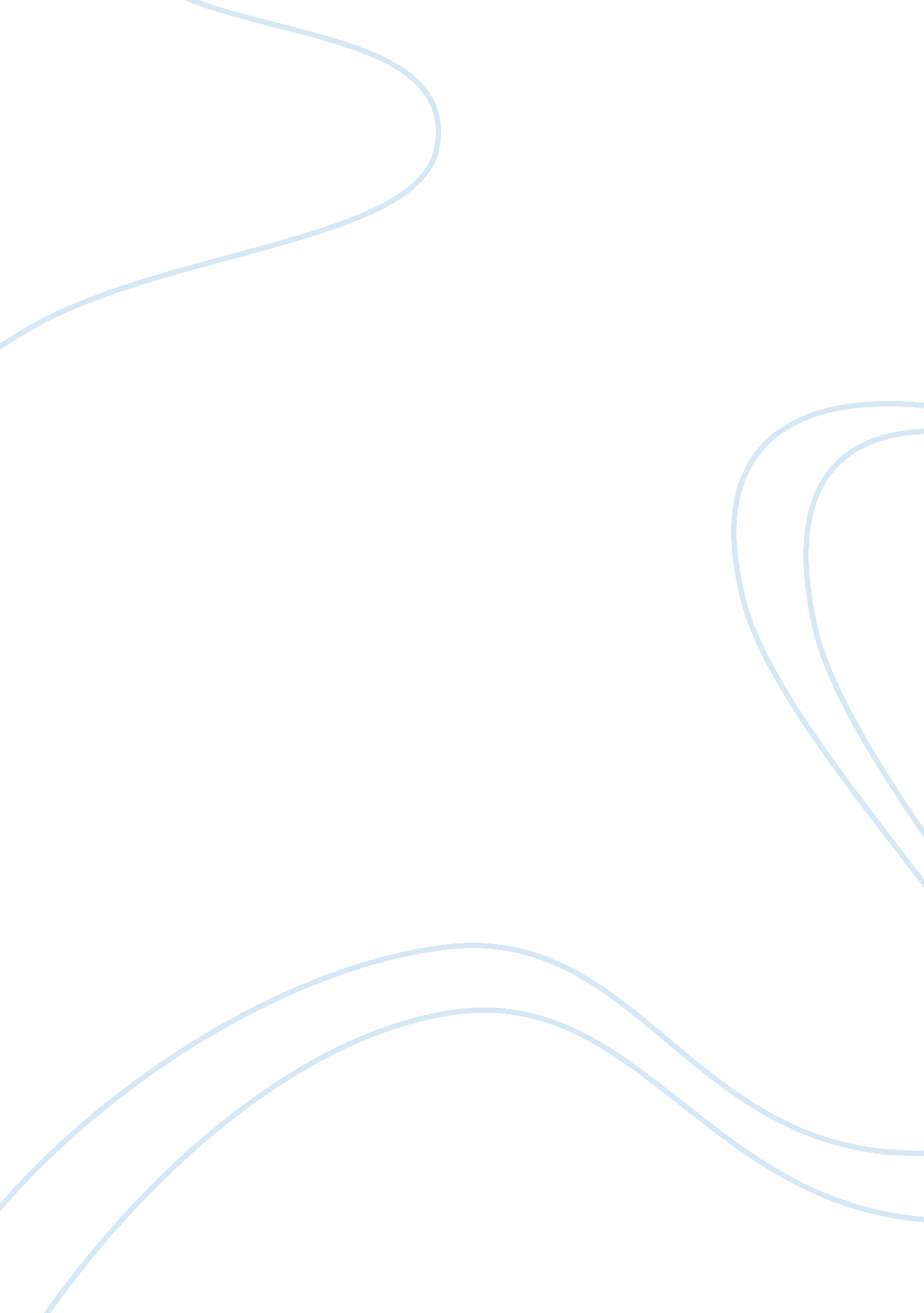 The errors vs mistakes english language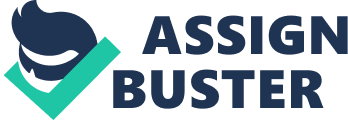 Contents Teachers ‘ versus pupils ‘ perceptual experience of mistake rectification: Harmonizing to Brown in order to analyse a scholar linguistic communication, it is of import to understand the differentiation between mistakes and errors. A error refers to a public presentation mistake that is either a random conjecture or a faux pas, seeing as a failure to utilize a known system right. Mistakes can go on in both native and 2nd linguistic communication are the consequence of some kind of impermanent dislocation, vacillations, faux pas of the lingua, random ungrammaticalities, or imperfectness in the procedure of bring forthing address and can be recognized and corrected by native talkers. However mistakes are foibles in the linguistic communication of the scholar. They are really divergence from big grammar of a native talker. It shows the competency of the scholar. Then errors are referred to public presentation mistakes in which the scholar knows the system but fails to utilize it while mistakes are the consequence of one ‘ s systematic competency. It means that the scholar ‘ s system is wrong. Harmonizing to James cited by Brown ( 2007 ) the scholar is non able to self rectify the mistakes while errors if called, can be corrected by the scholar. Then error rectification can be used as a agency for designation of mistakes and errors. However, Brown noted that doing a differentiation between mistakes and errors is hard because if no such mistake rectification occurs, we are non able to separate those ( 2007 ) . Keshavarz ( 2008, p. 49 ) besides noted that there is a differentiation between mistakes and errors. Mistakes are regulation governed, systematic in nature, internally principled and free from flightiness. They show learner ‘ s underlying cognition of the mark linguistic communication that is his transitional competency. In contrast to mistakes, errors are random divergences and unrelated to any system. They are related to public presentation of the scholar and might happen in the address and composing like faux pas of the lingua, faux pas of the ear, faux pas of the pen, and false start. Harmonizing to Keshavarz ( 2008 ) errors are due to non-linguistic factors such as weariness, strong feeling, memory restrictions, and deficiency of concentration and so on. These sorts of errors can be corrected by the scholar if brought to his attending. He considered that separating between scholar ‘ s mistakes and errors has ever been debatable for instructors and research workers as Corder ( 1967 ) and Brown ( 1987 ) cited in keshavarz ( 2008 ) maintained this job excessively. However most error analyst usage a general standard for separating between mistakes and errors ” the frequence of happening ” that is: mistakes which are low frequent are considered as errors or public presentation mistakes and those which are high frequent are systematic mistakes. However this standard entirely is non plenty for separating between mistakes and errors because low frequence of certain mistake may due to the low frequence of grammatical forms or turning away scheme that a scholar uses. Then error analyst should see insouciant factors of scholar ‘ s aberrant constructions as a agency of separating between mistakes and errors. Harmonizing to Corder ( 1997 ) cited in Park ( 2010 ) mistakes refer to scholars ‘ underlying cognition of the linguistic communication and errors refer to incorrect signifiers caused by memory oversights, faux pass of the lingua and other cases of public presentation mistakes. Corder considered that scholars can rectify their ain errors but they can non rectify their mistakes because they do non hold plenty cognition to separate their ain vocalization and that of the native talker. He besides pointed out two accounts with respect to learner mistakes. First, “ the happening of mistakes is simply a mark of the present insufficiency of the instruction techniques ” ( p. 163 ) . That is, if it were possible for instructors to accomplish a perfect instruction method, there would be no happening of pupil mistakes in the mark linguistic communication. The 2nd account is that despite instructors ‘ best attempts, the happening of mistakes is inevitable because mistakes occur for many grounds. The grounds can be: intervention from L1, overgeneralization, an uncomplete cognition of the mark linguistic communication, the complexness of the mark linguistic communication, and fossilisation. Therefore, instructors should be more concerned with how to cover with pupils ‘ mistakes than the simple designation of them. For this survey, I will utilize the footings “ mistakes ” and “ errors ” interchangeably because sometimes it is hard to separate pupils ‘ mistakes from errors. Designation of Mistakes: ( Classs of Error ) Corder ( 1971 ) cited by Brown ( 2007 ) provided a theoretical account for designation of mistakes. Based on his theoretical account any sentences uttered by the scholar can be analyzed for foibles. Harmonizing to his theoretical account there are two types of mistake: overt and covert mistakes. Overtly wrong vocalizations are ill-formed at the sentence degree and covertly wrong vocalizations are grammatically right at the sentence degree but are non explainable within the context of communicating. Then open mistakes are sentence degree and covert mistakes are discourse flat mistakes. Burt ( 1975 ) cited in Park ( 2010 ) categorized mistakes as planetary and local 1s. Global mistakes are mistakes that hinder communicating and impact the overall organisation of the sentence such as incorrect word order, losing, incorrect or misplaced sentence connections nevertheless local mistakes do non normally impede communicating and affect individual elements in a sentence such as mistake in noun and verb inflexions, articles, and aides. He mentioned that the rectification of planetary mistake clarifies the intended message more than the rectification of several local mistakes. Furthermore he argued that instructors should rectify high frequent mistakes foremost. From another position Chaudron ( 1977, p. 32 ) cited by Park ( 2010 ) classified the scope of mistakes from ” lingual ( phonological, morphological, syntactic ) to capable affair content ( factual and conceptual cognition ) and lexical points ” . Valdman ( 1975 ) cited in ( salim shahin ) provided the same division as Burt and said that in the instance of planetary mistake the communicating between the pupil and instructor will be blocked and the pupil requires rectification but in the instance of local mistake, communicating between the instructor and the pupil will non be blocked and it is up to the instructor to necessitate the rectification of the mistake, or allow the mistake passes. Hammerley ( 1991 ) cited in ( Salim Shahin, 2003 ) classified mistakes into surface and deep. Harmonizing to him surface mistakes need minor corrections and accounts while deep mistakes require account of why the mistake was made and what the right signifier is. Hendrickson ( 1978 ) cited in ( Salim Shahin, 2003 ) divided mistakes into three chief types. 1 ) mistakes that hinders communication ; 2 ) mistakes that have extremely stigmatising consequence on the hearer or reader but do non impede communicating ; 3 ) mistakes that can be described as oversights that pupils normally have in their vocalizations. These mistakes are rather common in the talker ‘ s vocalizations yet they barely block communicating between the talker and his middleman. Mackey et Al. ( 2000 ) cited by Park ( 2010 ) categorized four types of mistakes in their analysis of L2 interactive informations as phonological, morphosyntactic, lexical, and semantic ones. 1 ) Phonological mistakes were non-target like pronunciation ; 2 ) morphosyntactic mistakes were omitted plural-s and the preposition in ; 3 ) lexical mistakes were inappropriate lexical points ; 4 ) semantic mistakes were wrong significance or look. Prabhu ( 1987 ) cited in ( Salim shahin, 2003 ) divides mistakes on the footing of their intervention instead than their nature. Harmonizing to his division there are two sorts of mistake: systematic and incidental mistakes. Systematic mistakes are those that deviate from the native talker ‘ s signifier and the instructor uses lingual account, long breaks, and illustration to assist and rectify scholar ‘ s mistake. But Incidental mistakes do non necessitate lingual account or illustration from the instructor, such as when the instructor corrects a pronunciation mistake or when he raises his superciliums to pull the pupil ‘ s attending to the mistake. Furthermore Lennon ( 1991 ) cited by Brown ( 2007 ) identified different classs for description of mistakes: Mistakes of add-on, skip, permutation, telling Degree of mistakes: phonemics or writing system, vocabulary, grammar and discourse Global and local mistakes: an mistake that hinders communicating or prevents listener or reader from understanding some facet of a message is planetary and an mistake that does non forestall a message from being understood, normally due to a minor misdemeanor of one section of a sentence, leting a listener or a reader to do an accurate conjecture about the intended significance is a local mistake. ( Burt & A ; kiparsky, 1972 cited by Brown, 2007 ) Sphere and extent mistake: sphere mistake is the rank of lingual unit from phoneme to talk about that must be taken as context in order for the mistake to go evident. Extent mistake is the rank of lingual unit that would hold to be deleted, replaced, supplied, or recorded in order to mend the sentence. Other pedagogues like Allwright ( 1975 ) cited in ( Salim Shahin, 2003 ) believed that mistakes should be treated on the footing of their frequence, instead than on their categorization. Then mistakes of high frequence should be given more attending and accent than mistakes of low frequence. Some Definitions in Error Correction: There are different footings when supplying feedback in response to learner mistake in 2nd linguistic communication acquisition. These are fix, intervention, feedback, negative grounds and rectification. Brown ( 2007, p. 388 ) defined fix as rectification by the scholar of an ungrammatical vocalization, either through self-initiated fix or in response to feedback. Chaudron ( 1988 ) cited in Dabaghi ( 2006 ) defined intervention as any instructor behaviour that follows mistake and shows the mistake to the scholar. Ellis ( 1994a ) cited by ( Dabaghi, 2006 ) besides identified feedback as a general screen term in which hearers provide information on the response and the comprehension of the messages. Lightbown and Spadal ( 1999 ) cited in Dabaghi ( 2006 ) defined disciplinary feedback as an indicant to the scholars that they use target linguistic communication falsely. Harmonizing to Ellis ( 1994a ) cited by Dabaghi ( 2006 ) rectification has a narrower significance than these footings. It is any effort to supply negative grounds in the signifier of feedback that draw scholar ‘ s attending to the mistakes they have made. As Schachter ( 1991 ) cited by Dabaghi ( 2006 ) said disciplinary feedback, negative grounds and negative feedback are footings that are severally used in the field of linguistic communication instruction, linguistic communication acquisition, and cognitive psychological science. Most of the research workers use these footings interchangeably. In the present research we use error rectification and disciplinary feedback interchangeably whenever the general sense of feedback proviso was involve. Types of spoken mistake rectification: Harmonizing to Lyster & A ; Ranta ‘ s theoretical account ( 1997 ) cited by Coskum ( 2010 ) the types of spoken mistake rectification are as follows: Explicit rectification: clearly bespeaking that the pupil ‘ s vocalization was wrong, the instructor provides the right signifier. Second: there is a small milk in electric refrigerator. Thymine: + in the electric refrigerator Recast: the instructor implicitly reformulates the pupil ‘ s mistake, or provides the rectification without straight indicating out that the pupils ‘ vocalization was wrong. In other words it is the instructor ‘ s reformulation of all or portion of a pupil ‘ s vocalization, minus the mistake. Second: he like pop-music. Thymine: yes, he likes pop-music Clarification petition: the instructor indicates that the message has non been understood or that the pupil ‘ s vocalization included some sort of error and that a repeat or a reformulation is required by utilizing phrases like “ Excuse me? ” Second: there are n’t many /hotA±ls/ in this town. Thymine: once more? oˆ‚‘ Metalinguistic hints: the instructor poses inquiries like “ Do we state it like that? ” or provides remarks or information related to the formation of the pupil ‘ s vocalization without supplying the right signifier. Metalinguistic hints contain remarks, information or inquiries related to the well formedness of the pupil ‘ s vocalization, without explicitly supplying the right signifier. Metalinguistic remarks by and large indicate that there is an mistake someplace. Metalinguistic information by and large provides either some grammatical metalanguage that refers to the nature of the mistake or a word definition in the instance of lexical mistakes. Metalinguistic inquiries besides point to the nature of the mistake but effort to arouse the information from the pupil. Second: there is n’t any books. Thymine: + there is n’t gorunce uncountable, yani sayA±lamayan bir AYey kullanmamA±z gerekiyormuAY . Darmstadtium: there is n’t any money Evocation: the instructor straight elicits the right signifier from the pupil by inquiring inquiries ( e. g. “ How make I inquire person to clean the board? “ ) , by hesitating to let the pupil to finish the instructor ‘ s vocalization ( “ e. g. He is a good aˆ¦.. ) ” or by inquiring pupils to redevelop the vocalization ( e. g. “ Can you say that once more? ” ) . Evocation inquiries differ from inquiries that are defined as metalinguistic hints in that they require more than yes/no response. It refers to at least techniques that instructors use to straight arouse the right signifier from the pupils. First instructors elicit completion of their ain vocalization by strategically hesitating to let pupils to “ make full in the space ” as it were. Second, instructors use inquiries to arouse right signifiers. Such inquiries exclude the usage of yes/no inquiries. The inquiry likes Do we state that in English is metalinguistic feedback, non evocation. Third instructors on occasion ask pupils to redevelop their vocalization. Second: there are a few books in my /lA±brari/ Thymine: in myaˆ¦ ? oˆ‚‘ Repeat: the instructor repeats the pupil ‘ s mistake and alterations intonation to pull pupil ‘ s attending to it. Second: How much money do you hold in your /pakA±t/ ? Thymine: /pakA±t/ ? oˆ‚‘ Darmstadtium: /pokA±t/ Thymine: yes Beginnings of Mistake: Harmonizing to Brown ( 2007, p. 263 ) there are four beginnings of mistake: 1 ) Interlingual transportation: it is a important beginning of mistake for all scholars. It is the consequence of one linguistic communication ( normally the first ) on another ( normally the 2nd ) . At early phases of larning a 2nd linguistic communication, the lingual system of the native linguistic communication is the lone system that a scholar is familiar with. Then the native lingual system can interfere or reassign and do some mistakes in 2nd linguistic communication. 2 ) Intralingual transportation: Another beginning of mistake which goes beyond the interlingual transportation is intralingual transportation. It is the consequence of signifiers of one linguistic communication ( normally the mark linguistic communication ) on other signifiers within the same linguistic communication. Harmonizing to Odlin ( 2003 ) , Jaszczolt ( 1995 ) and Taylor ( 1975 ) cited by Brown ( 2007 ) one time scholars have begun to larn the system of 2nd linguistic communication, it is the system of 2nd linguistic communication that cause mistake. In fact intralingual transportation that is generalisation within the mark linguistic communication occurs. 3 ) Context of acquisition: The 3rd beginning of mistake is context of larning which is called false construct by Richard ( 1971 ) and induced mistake by Stenson ( 1979 ) cited by Brown ( 2007 ) . It overlaps two types of transportation and refers to classroom, stuffs and societal state of affairs that can take scholars to do faulty hypotheses about the linguistic communication. 4 ) Communication schemes: The Forth beginning of mistake is communication schemes. They are production schemes that scholars use to heighten acquiring their message across, but these schemes can go a beginning of mistake. Furthermore Corder ( 1975 ) cited by Keshavarz ( 2008, p101 ) distinguished three types of beginnings of mistakes: Inter linguistic mistakes which are caused by first linguistic communication intervention Intralingual mistakes that are caused by the scholar ‘ s generalizing and over generalising peculiar regulations. Mistakes caused by defective learning techniques. Another categorization was considered by Dualy and Burt cited by Keshavarz ( 2008, p. 101 ) for 2nd linguistic communication scholars ‘ mistake which are called fatheads: Interference-like fathead: mistakes which show native linguistic communication construction and are non found in first linguistic communication acquisition informations of the mark linguistic communication. L1-developmental fathead: mistakes that do non reflect native linguistic communication construction but are found in L1 acquisition informations of the mark linguistic communication Equivocal fathead: those mistakes that can be as either interference-like fathead or L1 developmental fathead. Alone fathead: mistakes that do non reflect L1 construction and besides non found in L1 acquisition informations of the mark linguistic communication. Significance of mistakes: Many bookmans in the field of mistake analysis have stressed the significance of 2nd linguistic communication scholars ‘ mistake. For illustration Corder ( 1967 ) cited by Keshavarz ( 2008 ) remarked that mistakes are important in three ways: First mistakes are important to the instructor in that they help him to understand how much the scholar has progressed and what remains for him to larn. Second mistakes provide grounds for the scholar to acknowledge how linguistic communication is learnt or acquired and what schemes and processs are used by the scholar to detect the linguistic communication. Third mistakes are of import to the scholar himself in which they are a device the scholar uses in order to larn. Furthermore Richard ( 1971 ) cited by Keshavarz ( 2008, p. 45 ) noted that mistakes are important and of involvement to: 1 ) Linguistics, because harmonizing to Chomsky the survey of human linguistic communication is the best manner of understanding the human intelligence ; 2 ) Psychologists, because by comparing kids ‘ s and grownup ‘ s address, they can analyze the nature of the mental procedures that seem to be involved in linguistic communication ; 3 ) Teachers, because by analysing scholar ‘ s mistakes, they would be able to detect their troubles and invent a method for comparing them. Besides, Jain ( 1974 ) cited by Keshavarz ( 2008 ) maintained 2 grounds for the significance of mistake: Understanding the procedure of 2nd linguistic communication acquisition Planing classs integrating the psychological science of 2nd linguistic communication acquisition. Other research workers like Dulay and Burt ( 1975 ) cited by Dabaghi ( 2006 ) stressed the significance of mistake by bespeaking two major grounds: 1 ) mistake provides informations from which interventions about the nature of the linguistic communication larning procedures can be made, and 2 ) it shows to the instructors and course of study developers in which portion of the linguistic communication, scholars have trouble with and which error types detract most from the scholar ‘ s ability to pass on efficaciously. Historical positions of mistake rectification: Russel ( 2009 ) noted that mistake rectification is a controversial issue in the field of 2nd linguistic communication instruction ( SLE ) and 2nd linguistic communication instructor instruction ( SLTE ) . How to rectify mistakes depends on the methodological positions of instructors. In behaviourist learning theoretical accounts such as audio linguistic method that was popular in 1950s and 1960s, mistake rectification was stressed at all cost. Behaviorists believed that mistakes were inevitable but they tried to supply the right signifier instantly. Brooks ( 1960, p. 56 ) cited by Russull ( 2009 ) considered that “ like wickedness, mistake is to be avoided and its influence overcomesaˆ¦ the best manner to get the better ofing mistakes is to shorten the clip oversight between the wrong response and a presentation of right signifier ” . However in 1970s the value of grammar direction and mistake rectification in behaviourist theoretical account was questioned. Russull ( 2009 ) considered that in 1970s and 1980s some bookmans claimed that mistake rectification was non merely unneeded but besides harmful to 2nd linguistic communication acquisition. The most good known theoretical account which was against mistake rectification was Stephan Krashen ‘ s proctor theoretical account which has five hypotheses about linguistic communication acquisition. Rashtchi & A ; keshavarz ( 2007 ) noted that the scholar ‘ s affectional and emotional position can move as filters which do non let easy soaking up of input. It means that affectional filter will impede the procedure of acquisition ( p. 76 ) . Furthermore they noted that harmonizing to natural order hypothesis all lingual elements and accomplishments are learned in a predictable order and this order is non influenced by the native linguistic communication of the scholars. Russell ( 2009 ) mentioned that Terrell created the natural attack which is a method that emphasizes the development of communicative competency. Harmonizing to his attack affective instead than cognitive factors are primary concern in the linguistic communication schoolroom and rectification of scholars ‘ mistake is negative in footings of motive, attitude and embarrassment. In this attack teacher ne’er correct the learner unwritten mistakes. Then learners themselves should analyze grammatical constructions in order to rectify their errors. Communicative linguistic communication learning attack became popular in 1980s and like natural attack focuses on communicative competency and fanciful functional constructs over the direction of grammatical constructions. ( Richards & A ; Rogers ( 1986 ) cited by Russell ( 2009 ) . The aim in CLT is the development of eloquence and acceptable linguistic communication usage and since emphasize is on intending over signifier, mistake rectification is non of primary importance. However when scholars ‘ truth is assessed, it is ever done in context. ( Omaggio Hadley, 2001 cited by Russell ) , and in 1990s some research workers assert that expressed grammar direction, mistake rectification and concentrate on signifier could advance SLA. ( Aljaafreh & A ; Lantolf, 1994 ; Doughy & A ; Varela, 1993 ; Ellis, 1993, 1994 ; Fotos, 1994 ; Long 1996 ; Schmidt, 1990, 1993, 1995 ; Sharwood Smith, 1993 ) . Error rectification and 2nd linguistic communication acquisition: Harmonizing to Dabaghi ( 2006, p. 25 ) there are different positions and sentiments about linguistic communication instruction and acquisition in which the alterations in methodological analysiss, stuffs and attitudes toward 2nd linguistic communication larning have ever been of import to linguistic communication experts. Since mistake rectification can non be separated from these positions and sentiments, it must be discussed in footings of its relation to the theories of 2nd linguistic communication acquisition. In the undermentioned subdivisions, we can see a figure of 2nd linguistic communication acquisition theories and theoretical accounts that in some manner affect our apprehension of mistake rectification. Contrastive analysis theoretical account: In the epoch of incompatible analysis and audiolingualism, there was a negative attack towards mistakes. Harmonizing to Stern ( 1983 ) cited in Dabaghi ( 2006, p. 25 ) some of the bookmans during 1950s and 1960s had a puritanical position about mistakes committed by 2nd linguistic communication scholars and as Brooks ( 1960 ) cited by ( Dabaghi, 2006, p. 25 ) said “ like wickedness, mistake is to avoid and its influence overcome but its presence is to be expected. Harmonizing to Dulay, Burt, and Krashen ( 1982 ) cited by Dabaghi ( 2006 ) , in incompatible analysis, there is a comparing between scholar ‘ s native and mark linguistic communication and these differences cause the bulk of an 2nd linguistic communication scholars mistakes. Based on behaviourist position which was prevalent at that clip, acquisition is a procedure of wont formation and mistakes from first linguistic communication wonts interfere with the scholar ‘ s effort to larn new lingual behaviours. Then to avoid mistakes, instructors should forestall and right mistakes and shorten the clip oversight between the wrong response and the right theoretical account. But as Dabaghi ( 2006, p. 26 ) said, paying excessively much attending to bar of mistakes and learning scholars to utilize linguistic communication creatively in response to expected and unexpected stimulations in the environment are the drawback of incompatible analysis theoretical account and structural attack and caused the very foundation of incompatible analysis as a consequence of Chomsky ‘ s transformational productive grammar, which emphasized the active engagement of the scholar ‘ s head in treating informations. In short, harmonizing to CA, acquisition is a procedure of wont formation and meddlesome linguistic communication wonts with scholar ‘ s efforts to larn new lingual behaviours cause mistakes. Then the audio linguistic attacks to learning aimed to forestall scholars from perpetrating mistakes and believed that mistakes should be corrected instantly. Inter linguistic communication theoretical account: In inter linguistic communication era the 2nd linguistic communication scholar was considered to be an independent Godhead of a linguistic communication system who has a built-in-syllabus ( Corder ( 1981 ) cited by Dabaghi ( 2006, p. 26 ) ) . It means that a scholar is equipped with an internally programmed sequence which is sometimes in conformity with what instructor Teachs and sometimes contradictory and learner follows his/her ain physique in course of study. Harmonizing to this position mistakes are the grounds of the scholar ‘ s present transitional competency and attest the manner the scholar processes the input in her lingual environment. Dabaghi ( 2006, p. 27 ) mentioned that the inter linguistic communication position of linguistic communication acquisition believed on the whole function of linguistic communication acquisition to the linguistic communication scholar and weaken the impact of negative grounds in 2nd linguistic communication development. Harmonizing to this position, if negative grounds is provided within the course of study predetermined in the head of linguistic communication scholars, it can be effectual otherwise it causes defeat and confusion for the scholar and instructors. This position was strengthened by non-interventionist position taken by Dulay and Burt ( 1973 ) , Krashen ( 1983 ) and Prabhu ( 1987 ) cited by Dabaghi ( 2006 ) who argued that grammar direction should be abandoned in order to allow the scholar get the linguistic communication from unschooled linguistic communication scene. The instructor should merely supply the scholar with chances for natural usage of linguistic communication. To sum up, the inter linguistic communication theoretical account considered 2nd linguistic communication scholars as ego regulating Godhead of a linguistic communication system who follow their ain built in larning plan which can sometimes profit from mistake rectification and sometimes non. Krashen ‘ s Input Hypotheses: it is normally known that for the acquisition of a 2nd linguistic communication, input that is provided either by a instructor or by another scholar is indispensable. Corder ( 1967 ) cited by ( Faqeih, 2012 ) distinguished input from consumption. Harmonizing to him, what is available to the scholar is called input and what is really internalized is called consumption. Harmonizing to Faqeih ( 2012 ) Krashen proposed the most influential theory of the function of input in 2nd linguistic communication acquisition in 1980. He noted that for the acquisition of 2nd linguistic communication, scholars must be exposed to comprehensible meaningful input which contains lingual informations that are a small beyond scholar ‘ s cognition ( i+1 ) where I is the 2nd linguistic communication scholars current lingual competency and ( i+1 ) is the following degree of that competency achieved with comprehendible input ( Krashen, 1985 cited by Faqeih, 2012 ) . He besides suggested that production of the mark does non straight aid acquisition. Krashen considered that scholars can do usage of three sorts of contextual information: extra-linguistic information that is scholars ‘ cognition of the universe and antecedently acquired lingual competency ; the input that can be available via interaction ; and interaction in which significance has to be negotiated e. g. when there is a communicating job. Krashen ( 1985 ) cited by ( Faqeih, 2012 ) besides distinguished “ learning ” and “ acquisition ” . He considered that acquisition uses unconscious procedures and those grammatical regulations are non helpful. In other words, 2nd linguistic communication is acquired more like first linguistic communication and parents focus on communicating and intending alternatively of concentrating on expressed direction of the linguistic communication. He besides implied that if input is understood and there is adequate of it, the necessary grammar is automatically learnt. He besides argued that mistake rectification ( = negative grounds ) do non better 2nd linguistic communication public presentation. On the other manus “ acquisition ” is the witting procedure that involves the memorisation of many formal grammatical regulations and mistake rectification can hold a function in this. Harmonizing to him larning leads to grammatical and mechanical cognition of the linguistic communication, but it does non take to fluency. Note that although Krashen distinguished between larning and acquisition, but this thesis uses them interchangeably. Harmonizing to Faqeih ( 2012 ) Krashen ‘ s input hypothesis is supported by some bookman such as Shwartz ( 1993 ) and Truscott ( 1996 ) . They noted that for scholars to get 2nd linguistic communication, merely positive grounds that is a theoretical account from the mark linguistic communication is sufficient and negative feedback such as implicit and expressed feedback to any non mark like characteristic in scholar ‘ s address does non assist acquisition and that constructions learned through mistake rectification can non go portion of internal grammar. They besides proposed the negative effects of mistake rectification such as confounding the scholars, doing over usage of a peculiar signifier or interfering with natural linguistic communication acquisition procedures. Others like Lightbown & A ; Spada 1993 cited by Faqeih ( 2012 ) said that inordinate usage of mistake rectification lead to lower motive. Harmonizing to Krashen ‘ s affectional filter, schoolroom instructors should non concentrate deliberately or explicitly on mistakes of linguistic communication from during category but should alternatively supply comprehendible input to scholars. Other bookmans such as Mitchell & A ; Myles ( 2004 ) cited by Faqeih ( 2012 ) criticized this hypothesis because of missing in empirical grounds and untreatable owing to its vagueness. Furthermore White ( 1987 ) criticized Krashen ‘ s input hypothesis for non sing the possible benefits of supplying regulations, said that certain types of mistakes may necessitate regulations instruction. Others like Ellis, Tanaka, & A ; Yamazaki ( 1994 ) cited by Faqeih 2012 considered that although interaction can work out communicating jobs through dialogue and increased comprehension, it does non intend that increased comprehension automatically leads to L2 acquisition ; that is, scholars may non needfully retain the appreciated mark linguistic communication. Long ‘ s Interaction Hypothesis: Based on Krashen ‘ s input Hypothesis in which input is of import for acquisition to take topographic point, Long suggested his ain interaction hypothesis ( Long, 1996, 2007 cited by Faqeih ( 2012 ) ) . He considered that input is non sufficient on its ain for linguistic communication acquisition to happen and some type of negative grounds may be good function in acquisition and more attending should be given to the interaction that scholars are engaged in. In 1996 he updated his hypothesis and mentioned that some controversial schemes such as repeats, verification cheques, comprehension cheques, elucidation petition or recasts can work out communicating jobs. This sort of interaction involved constituents like dialogue, recasts, and feedback. Harmonizing to Long ( 2007 ) cited by Faqeih ( 2012 ) interactive feedback is really of import facet for linguistic communication development because it helps scholars become cognizant of their mistake, and notice the mismatches between their inter linguistic communication and the mark linguistic communication. It besides encourages scholars to speculate the right signifier and prove them and modify their inter linguistic communication. Long ( 2007 ) cited by Faqeih ( 2012, p. 29 ) claimed that for mistake rectification to be affectional, coincident focal point on signifier and significance should be provided in a schoolroom context and the best scheme for the dialogue for significance is recast, Because it is inexplicit and does non disrupt the flow of interaction. Dabaghi ( 2006, p. 28 ) mentioned that harmonizing to Long, when there is a conversation between two middlemans ( native talkers and non native talker ) there are both similarities and differences in the signifier of grammatical complexness between them. They use some colloquial tactics such as elucidation petition, repeat or comprehension cheques. It shows that the non native talker or less component middleman is sing comprehension jobs and utilizing these tactics is really utile in linguistic communication acquisition. In the procedure of interactive accommodations, both middlemans make attempt to understand each other. It means that they adjust their input to do it more comprehendible that is i+1 in Krashen ‘ s term. However this hypothesis was criticized by Braidi ( 1995 ) cited in Dabaghi ( 2006, p. 28 ) because of excessively much attending on analysing the significance facet of interaction between native talkers and non native talkers and small attending to grammatical facets of scholar ‘ s linguistic communication. Then he reformulated the hypothesis and paid more attending on characteristics that link input and environment with learner cognitive factors and recognized the function of negative grounds in acquisition and introduced the impression of selective attending to explicate how input becomes intake. To sum up, negative feedback directed at comprehendible input during dialogue work may take to 2nd linguistic communication development for certain construction characteristics. Long interaction hypothesis has received theoretical and empirical support. On the theoretical expansive, Doughty ( 2001 ) cited by Faqeih ( 2012 ) supported the usage of recast which give scholars the chances to prosecute in form-meaning function. Carrol ( 2001 ) cited by Faqeih ( 2012 ) besides supported updated version of this hypothesis. Furthermore on the empirical grounds Mackey ( 1999 ) cited by Faqeih ( 2012 ) in her probe of inquiry formation showed that middlemans who are involved in directed dialogue were able to develop their 2nd linguistic communication cognition of inquiry formation faster than non-interactors. Sheen ( 2006 ) cited by Faqeih ( 2012 ) criticized Long interaction hypothesis in which Long claimed that for effectual mistake rectification, scholars require to be every bit go toing to organize and significance, because harmonizing to her it is frequently non clear whether the feedback is a consequence of communicating dislocation or it is teacher ‘ s pick. She besides noted that instructor ‘ s pick for the mistake rectification is much more common than colloquial feedback. There is some empirical grounds against effectivity of inexplicit feedback. For illustration Ellis ( 2006 ) and Sheen ( 2006 ) cited by Faqeih ( 2012 ) suggested that inexplicit mistake rectification does non advance acquisition. Furthermore Long argued that expressed mistake rectification interrupt the flow of communicating and does non assist larning. Furthermore Sheen ( 2006 ) and Ellis ( 2006 ) suggested that metalinguistic feedback by the instructor do non interfere with the communicative flow of the activity in the schoolroom. Mclaughlin ‘ s information processing theoretical account: Harmonizing to Mclaughlin ( 1987 ) cited by Dabaghi ( 2006, p. 29 ) information processing may be either controlled or automatic. As noted in Longman learning linguistic communication and applied linguistics ( p. 257 ) in this theoretical account information and significance are stored, organized and retrieved from memory and different decryption will take topographic point during reading and hearing. Based on this position, larning involves a displacement from controlled towards automatic processing which consequences in restructuring of the lingual system of the 2nd linguistic communication scholar. In amount, it seems that mistake rectification handled by control processing and subsequently as a consequence of pattern, it becomes automatic and portion of scholar ‘ s inter linguistic communication. Anderson ‘ s Declarative and procedural cognition: Error rectification can besides been discussed through indicative mood and procedural cognition ( Dabaghi, 2006, p. 29 ) these cognitions are related to controlled and automatic procedure. Anderson ( 1983 ) cited in Dabaghi ( 2006, p. 29 ) considered declaratory cognition as a cognition that refers to learner ‘ s information about a signifier and it has neither been automatized nor integrated into his /her inter linguistic communication system. Procedural cognition is the cognition that has been auomatized and made readily available for usage as inexplicit cognition. As a consequence of pattern the declaratory becomes proceduralized and available for unconscious usage. He believes that there are 3 sorts of memory for these cognition and they are stored in different ways. In drumhead, rectification based on this position, provides the scholar with the cognition about the corrected signifier and subsequently, as a consequence of pattern, this cognition will be integrated into scholar ‘ s inter linguistic communication. Schmidt ‘ s noticing hypothesis: Harmonizing to ( Faqeih, 2012 ) ” given that regular interaction as in Long ‘ s ( 1996 ) interaction hypothesis depends on plants through learner-internal factors such as noticing, empirical research investigated the relationship between detecting and larning in theses contexts ” . Schmidt ( 1990, 1995 ) cited by Faqeih ( 2012 ) found this relationship and argued that scholars need to pay attending to the spread between input and what they produce. Then the procedure of change overing input into consumption was the footing of Schmidt ‘ s noticing hypothesis. Following his theoretical account, interactive feedback became of import since it helps direct the scholar ‘ s attending towards the mismatch between the mark input and their ain lingua franca signifier. Based on his experience, Schmidt as an American scholar of Portuguese in Brazil investigated that direction, interaction, and rectification influenced his acquisition of Lusitanian and during interaction with native talker, the mark features in the input were about acquired. Other SLA research workers besides found the relationship between detecting and L2 development in the presence of interactive feedback. For illustration Mackey ( 2006 ) cited by Faqeih ( 2012 ) considered that, in the presence of interactive on debatable L2 signifiers, scholars pay attending those signifier more than when feedback is non provided, but there was no clear indicant that larning follows detecting for some scholars ‘ reported detecting but did non develop and a few scholars in the control group developed but did non describe detecting the mark points. It was a warning to Schmidt ‘ s hypothesis sing the effectivity of detecting on larning the mark points. Then he claimed that “ some signifiers may non be noticed until scholars are developmentally ready, and detecting in the input could be affected by different factors: direction, frequence, perceptual saliency, skill degree, undertaking demands and comparing. Schmidt and Frota ‘ s ( 1986 ) empirical research cited by Faqeih ( 2012 ) supported the effectivity of detecting hypothesis in L2 acquisition. In this research based on Schmidt ‘ s experience, bring forthing L2 grammatical signifiers was non straight related to the grammar that he received as input, but the grammar that he had noticed. from the theoretical point of position Gass ( 1988 ) considered noticing as the first phase of linguistic communication acquisition ; Bostone ( 1994 ) as the “ gateway to subsequent acquisition ” ( p. 100 ) ; Lynch ( 2001 ) as an of import constituent of successful linguistic communication acquisition and Vanpatten ‘ ( 2007 ) input treating relies on the basic impression of attending to signifiers to be learnt ( cited by Faqeih ( 2012 ) ) . However there is some unfavorable judgment to this hypothesis. For illustration Truscott ( 1998 ) cited by Faqeih ( 2012 ) mentioned that “ the foundation of the hypothesis in cognitive psychological science are hebdomad and is non based on any rational theory of linguistic communications ” ( p. 104 ) and this hypothesis is excessively obscure to find what scholars must notice. He said that noticing is necessary for metalinguistic cognition but non linguistic communication competency and more probe is needed for understanding noticing in SLA. Swain ‘ s end product hypothesis: Harmonizing to Faqeih ( 2012 ) Swain ( 1985, 1995, 2000, 2005 ) considered the importance of end product hypothesis based on both formal and informal observations in the context of submergence plans in Canada and noted that linguistic communication will be developed if we push scholars to bring forth end product. Furthermore it helps scholars to pay attending to the spread between their lingua franca and their mark linguistic communication and prove their lingua franca hypothesis. She besides claimed that linguistic communication production forces scholars to travel from the semantic strategic to syntactic usage of linguistic communication as a consequence of the three maps of end product. She besides considered the importance of utilizing disciplinary feedback such as elucidation petition, as these can advance pushed end product and thereby assist scholars to develop their lingua franca. Teachers ‘ versus pupils ‘ perceptual experience of mistake rectification: One of the of import factors in the research or mistake rectification is how instructors ‘ and scholars ‘ positions differ sing mistake rectification. ( Russull, 2009, p. 27 ) Harmonizing to Schulz ( 2001 ) cited by Russell ( 2009 ) instructors ‘ and scholars ‘ different belief system can impede larning. In her 2001 survey among the U. S. and Colombian civilizations, she investigated the instructors and scholars perceptual experiences about the direction of grammar and unwritten mistake rectification. She found that Colombian scholars expect more grammatical direction and focal point of signifier activities in their foreign linguistic communication schoolroom than their American opposite numbers. Furthermore scholars from both civilizations believe that the instructor is an adept apprehender whose function is to explicate and supply feedback. They besides preferred that instructor correct their both written and unwritten mistakes during the category. Based on the research on instructors ‘ perceptual experience, she found that there is a mismatch between belief of Colombian and American instructors sing grammar direction that is Colombian instructors emphasize the importance of grammar direction more than American 1s. However both Colombian and American instructors believed that written mistakes should ever be corrected. Conversely merely about half of the instructors from both civilizations preferred unwritten mistake rectification in category which is against the scholars ‘ belief. Based on her research Schulz cited by Russell noted that scholars have specific outlooks, beliefs and attitudes and if these are non met, scholars ‘ success at acquisition may be hindered. She claimed that it is the instructors ‘ duty to understand scholars ‘ belief and outlook about mistake rectification. Lasagabaster & A ; Sierra ( 2005 ) cited by Russell found a mismatch between instructors ‘ and scholars ‘ belief about unwritten mistake rectification. Harmonizing to this research learners believed that changeless rectification is non helpful because they think it inhibits linguistic communication production. However they like to be corrected by their instructor in a selective and expressed manner. Students believed that instructors should give more clip to each rectification and they should besides utilize more schemes when they want to rectify unwritten mistakes. Teachers on the other manus were concerned about non rectifying the pupils for fright of including linguistic communication anxiousness. Furthermore they believed that it is non both practical and good to rectify each and every mistake that pupils commit. Their chief desire was to accomplish a balance between the gravitation of the pupils ‘ mistake and leting sufficient scholar talk clip. Harmonizing to their research instructors need to supply more expressed and direct mistake rectification to their pupils specially correction that are noticed and understood by the scholars. Oladejo ( 1993 ) attempted to place the penchants and outlooks of intermediate and advanced ESL scholars sing mistake rectification. Then two sets of informations were examined in his survey. The first set was collected by his pupil L. k Lim in 1990. He investigated the attitudes and outlooks of secondary school student in Singapore to error and error rectification in English linguistic communication. The 2nd set of information was collected by James himself. He asked undergraduates of National University of Singapore from five modules who had registered for proficiency class in English. By agencies of a questionnaire he concluded that instructors ‘ sentiment and schoolroom pattern sing mistake rectification do non ever fit the sensed demands and outlooks of scholars. Such mismatch could lend to miss of success in linguistic communication acquisition. Furthermore he noted that our attack to error rectification in linguistic communication schoolroom can non afford to be stiff. Harmonizing to him if mistake rectification is to be effectual schoolroom pattern can non afford to be based stiffly on any standardised pattern derived from the sentiments of linguists and instructors entirely, but it must be flexible plenty to integrate the positions and demands of linguistic communication scholars. Lee ( 2005 ) considered that much of the mistake rectification research has done on instructors ‘ schemes and their effects on pupils ‘ authorship and few surveies found pupils ‘ beliefs and attitudes about instructors ‘ feedback on mistake. Then by agencies of a questionnaire and follow up interview, she investigated L2 secondary pupils ‘ perceptual experiences, beliefs, and attitudes about mistake rectification in Hong Kong. She concluded that most pupils wish their instructors to tag and right mistakes for them and believed that mistake rectification was chiefly the instructors ‘ duty. Furthermore the survey demonstrated that a immense spread between instructors ‘ patterns and pupil penchants in mistake rectification does non be. Diab ( 2005 ) considered EFL university pupils ‘ penchants for mistake rectification, paper devising techniques, and their beliefs about what constitutes effectual feedback. He collected the informations by a questionnaire consisted of 2 parts. The first portion was a 12-item background questionnaire in order to derive background information and the 2nd portion was the modified version of Leki ‘ s questionnaire. His findings supported the general thought about mistake rectification that the L2 scholars expect surface-level mistake rectification from their instructors and believed that such feedback is good. He considered that it is instructors ‘ duty to be cognizant of their pupils ‘ positions of what helps their advancement and to somehow integrated theses positions in their instruction. Therefore incorporating schoolroom treatment on mistake rectification, feedback and authorship can be indispensable in assisting L2 instructors become familiar with their pupils ‘ belief about what constitutes effectual feedback and modifying or reenforcing these beliefs consequently. ( Diab, 2005 ) Incecay and Dollar ( 2009 ) investigated the foreign linguistic communication scholars ‘ beliefs about grammar direction and mistake rectification. For the intent of their survey, they used a questionnaire of Loewen et Al ( 2009 ) . The consequence showed that scholars believe that mistake rectification is utile in linguistic communication acquisition procedure. 